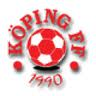 Fikalista våren 2020Det är bara 3 seriematcher hemma innan uppehållet. De som har fikat nu under våren, behöver förhoppningsvis inte ha hand om den i höst.   Lite kom-i-ihåg: Det är bra om man har dukat upp en stund innan matchstart.Tillbehör (termosar, koppar, skedar mm) finns i förrådet.Om något behöver fyllas på så ta kontakt med mig.De som står i kiosken tar med en termos kaffe, mjölk samt bakar något.Det är alltid två familjer per match. Om ni behöver byta ert pass så takontakt med någon annan i laget.Datum:          Tid:                   Match mot:                                  Fikaansvariga:Vid frågor kontakta Marjo Rantala, 070-5761179 Sö 7 juni10.00Skiljebo SK P08Axel PNilsSö 14 juni10.00IFK Västerås FK P09OliverTaimSö 21 juni13.00Romfortuna GIF Västerås P09WinstonKian